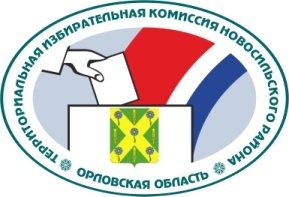 ОРЛОВСКАЯ ОБЛАСТЬТЕРРИТОРИАЛЬНАЯ ИЗБИРАТЕЛЬНАЯ КОМИССИЯНОВОСИЛЬСКОГО РАЙОНАРЕШЕНИЕ           10 июля 2022 г.                                                                       № 10/48г. НовосильВ целях обеспечения равных условий проведения агитационных публичных мероприятий для зарегистрированных кандидатов, в соответствии со статьей 53 Федерального закона от 12 июня 2002 года № 67-ФЗ «Об основных гарантиях избирательных прав и права на участие в референдуме граждан Российской Федерации», статьей 17.4 Закона Орловской области от 30 июня 2010 года № 1087-ОЗ «О регулировании отдельных правоотношений, связанных с выборами в органы местного самоуправления муниципальных образований на территории Орловской области», постановлением Избирательной комиссии Орловской области от 24 мая 2022 года № 8/56-7 «О возложении исполнения полномочий по подготовке и проведению выборов в органы местного самоуправления, местного референдума на территории Орловской области», решением  территориальной избирательной комиссии Новосильского района от 21 июня 2022 года № 8/25 «О возложении полномочий окружных избирательных комиссий одномандатных избирательных округов по дополнительным выборам депутатов Новосильского городского Совета народных депутатов седьмого созыва по одномандатным избирательным округам №7 и №10 на территориальную избирательную комиссию  Новосильского района», решением  территориальной избирательной комиссии Новосильского района от 21 июня 2022 года № 8/26 «О возложении полномочий окружных избирательных комиссий одномандатных избирательных округов по дополнительным выборам депутата Зареченского Совета народных депутатов шестого созыва по одномандатному избирательному округу №8 на территориальную избирательную комиссию  Новосильского района», территориальная избирательная комиссия Новосильского района  РЕШИЛА:1. Установить, что по заявке зарегистрированного кандидата помещение, пригодное для проведения агитационных публичных мероприятий в форме собраний и находящееся в государственной или муниципальной собственности, безвозмездно предоставляется собственником, владельцем помещения зарегистрированному кандидату, его доверенным лицам для встреч с избирателями на время, не превышающее полутора часов для каждого зарегистрированного кандидата.2. Собственнику, владельцу помещения, указанного в пункте 
1 настоящего решения, а также собственнику, владельцу помещения находящегося в собственности организации, имеющей на день официального опубликования (публикации) решения о назначении выборов в своем уставном (складочном) капитале долю (вклад) Российской Федерации, субъектов Российской Федерации и (или) муниципальных образований, превышающую (превышающий) 30 процентов, предоставившим помещение зарегистрированному кандидату, не позднее дня, следующего за днем предоставления помещения, обеспечить уведомление в письменной форме территориальной избирательной комиссии Новосильского о факте предоставления помещения, об условиях, на которых оно было предоставлено, а также о том, когда это помещение может быть предоставлено в течение агитационного периода другим зарегистрированным кандидатам по форме согласно приложению к настоящему решению.3.  Контроль за исполнением настоящего решения возложить на секретаря территориальной избирательной комиссии Новосильского района.4.  Разместить настоящее решение на сайте территориальной избирательной комиссии Новосильского района в информационно-телекоммуникационной сети «Интернет».Председатель территориальнойизбирательной комиссии 					         Е.А. ХолодоваСекретарь территориальнойизбирательной комиссии      					         Н.В. АбрамкинаПриложениек решению территориальной избирательной комиссии 
от 10 июля 2022 г. № 10/47ФормаВ территориальную избирательную комиссию Новосильского районаот_________________________(собственник, владелец помещения)Уведомлениео фактах предоставления помещений зарегистрированным кандидатам для проведения публичных мероприятий в форме собраний в ходе дополнительных выборов в органы местного самоуправления муниципальных образований на территории Новосильского районаО некоторых условиях проведения предвыборной агитации посредством агитационных публичных мероприятий при проведении дополнительных выборов в органы местного самоуправления муниципальных образований на территории Новосильского районаНаименованиеорганизации, предоставившей уведомлениеАдрес организации, предоставившей уведомлениеКонтакты организации, предоставившей уведомление (телефон, факс, адрес электронной почты)Дата и время предоставления помещения для проведения публичных мероприятий в форме собранийФамилия, имя, отчество зарегистрированного кандидатаАдрес помещения для проведения публичных мероприятий в форме собранийПлощадь помещения для проведения публичных мероприятий в форме собранийУсловия предоставления помещения для проведения публичных мероприятий в форме собранийДата и время последующего предоставления помещения для проведения публичных мероприятий в форме собраний 123456789